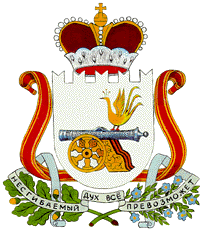 АДМИНИСТРАЦИЯАЛЕКСАНДРОВСКОГО СЕЛЬСКОГО ПОСЕЛЕНИЯ
МОНАСТЫРЩИНСКОГО РАЙОНА СМОЛЕНСКОЙ ОБЛАСТИ П О С Т А Н О В Л Е Н И Е от  05  июля   2019 г.  № 35Об утверждении муниципальной программы «Обеспечение пожарной  безопасности на территории Александровского сельского поселения Монастырщинского района Смоленской области     на 2019-2021годы»      В целях повышения эффективности проведения в 2019-2021 годах комплекса мероприятий, направленных на профилактику пожаров и обеспечения первичных мер пожарной безопасности, в соответствии с Федеральными законами от 06.10.2003 №131-ФЗ «Об общих принципах организации местного самоуправления в Российской Федерации», от 21.12.1994 № 69-ФЗ «О пожарной безопасности», от 22.07.2008 № 123-ФЗ «Технический регламент о требованиях пожарной безопасности», руководствуясь Уставом Александровского сельского поселения Монастырщинского района Смоленской области     Администрация Александровского сельского поселения Монастырщинского района Смоленской области  п о с т а н о в л я е т:     1. Утвердить прилагаемую муниципальную программу «Обеспечение пожарной безопасности на территории Александровского сельского поселения Монастырщинского района Смоленской области на 2019-2021 годы».     2. Настоящее постановление подлежит обнародованию и размещению на официальном сайте Администрации Александровского сельского поселения Монастырщинского района Смоленской области в информационно-телекоммуникационной сети «Интернет».     3.Контроль за исполнением настоящего постановления оставляю за собой.Глава муниципального образованияАлександровского сельского поселенияМонастырщинского районаСмоленской области                                                                                Т.И. Статуева                                                                                                           Утвержденапостановлением АдминистрацииАлександровского сельского поселения                                                                                        Монастырщинского          района                                                                                         Смоленской                     области                                                                   от  05.07.2019 № 35МУНИЦИПАЛЬНАЯ ПРОГРАММА«Обеспечение пожарной безопасности на территории Александровского сельского поселения Монастырщинского района Смоленской области на 2019-2021 годы»Паспорт программы1. Общее положение      1.1. Муниципальная программа «Обеспечение пожарной безопасности на территории Александровского сельского поселения на 2019-2021 годы» (далее - Программа) определяет направления, и механизмы реализации полномочий по обеспечению первичных мер пожарной безопасности на территории Александровского сельского поселения (далее - территория поселения), усиления противопожарной защиты населения и материальных ценностей.     1.2. Программа разработана в соответствии с нормативными актами Российской Федерации, Смоленской области и муниципальными нормативными актами:  - Федеральным законом от 6 октября 2003 г. № 131-ФЗ «Об общих принципах организации местного самоуправления в Российской Федерации»;                                                                                                           -Федеральным законом от 21 декабря 1994 г. № 69-ФЗ «О пожарной безопасности»; -Федеральным законом от 22 июля 2008г. № 123-ФЗ «Технический регламент о требованиях пожарной безопасности»; - Законом Смоленской  области от 28.12.2004г. № 122-з «О пожарной безопасности в Смоленской  области»;2. Содержание проблемы и обоснование необходимости ее решения программными методами     Согласно статье 19 Федерального закона от 21 декабря 1994 года № 69-ФЗ «О пожарной безопасности», к полномочиям органов местного самоуправления в области пожарной безопасности относится обеспечение первичных мер пожарной безопасности в границах поселения. Содержание понятия «первичные меры пожарной безопасности» раскрывается в статье 1 Федерального закона «О пожарной безопасности», в соответствии с которой понимается «реализация принятых в установленном порядке норм и правил по предотвращению пожаров, спасению людей и имущества от пожаров, являющихся комплексом мероприятий по организации пожаротушения». Состояние защищенности жизни и здоровья граждан их имущества, муниципального имущества, а также имущества организаций от пожаров на территории поселения находится не на должном уровне. Для большинства граждан пожар представляется маловероятным событием, игнорируются противопожарные требования и как следствие, большая часть пожаров происходит по причине неосторожного обращения с огнем, неисправности печного отопления, нарушения правил эксплуатации электроприборов. Анализ причин, от которых возникают пожары, убедительно показывает, что предупредить их возможно, опираясь на средства противопожарной пропаганды, одним из видов которой является обучение (инструктаж) населения, включая обучение элементарным навыкам поведения в экстремальных ситуациях, умению быстро производить эвакуацию, воспрепятствовать распространению огня. Для достижения результативности должна быть система и определенный порядок. Для преодоления негативных тенденций в деле организации борьбы с пожарами, необходимы целенаправленные и скоординированные действия администрации поселения, учреждений всех форм собственности и ведомственной принадлежности. Основными проблемами поселения в сфере пожарной безопасности являются: - физический износ зданий; - ветхость частного жилья; - недостаточность бюджетных средств, предусмотренных в бюджете поселения.3. Основные цели и задачи  Программы, сроки реализации Программы     3.1. Основными целями программы являются:      снижение риска пожаров до социально приемлемого уровня, включая
сокращение числа погибших и получивших травмы в результате пожаров.     3.2. Для достижения этих целей необходимо решить следующие задачи: создание эффективной системы пожарной безопасности на территории
сельсовета;
     снижение рисков пожаров и смягчение возможных их последствий;
     повышение безопасности населения и защищенности критически важных объектов от угроз пожаров.     3.3. Период действия Программы - 3 года (2019-2021 гг.).     3.4. Предусмотренные в Программе мероприятия (приложение 1) имеют характер первичных мер пожарной безопасности и ставят своей целью решение наиболее острых проблем укрепления противопожарной защиты территории поселения за счет целевого выделения бюджетных средств, при освоении которых в короткие сроки создадутся необходимые условия для кардинальных изменений в деле укрепления пожарной безопасности, защиты жизни и здоровья граждан от пожаров.       4. Показатели достижения целей и решения задач,
основные ожидаемые конечные результаты муниципальной программы
          Перечень показателей Программы предусматривает возможность корректировки в случаях изменения приоритетов муниципальной политики, появления новых социально экономических обстоятельств, оказывающих существенное влияние на обеспечение пожарной безопасности.    Система показателей сформирована с учетом обеспечения возможности подтверждения достижения цели и решения задач Программы (приложение 2).5. Ресурсное обеспечение Программы    5.1. Программа реализуется за счет средств Александровского сельского поселения.    5.2. Объем средств может ежегодно уточняться в установленном порядке.6. Механизм реализации Программы   Основными критериями распределения финансовых ресурсов для реализации Программы является:- наличие разработанной и утвержденной муниципальной программы по пожарной безопасности; - наличие местной нормативной правовой базы, положения которой соответствуют федеральной нормативной правовой базе и нормативной правовой базе соответствующего субъекта Российской Федерации. 7. Организация управления Программой и контроль за ходом ее реализации    7.1. Администрация поселения несет ответственность за выполнение Программы, рациональное использование выделяемых бюджетных средств, издает нормативные акты, направленные на выполнение соответствующих программных мероприятий.    7.2. Общий контроль за реализацией Программы и контроль текущих мероприятий Программы осуществляет Администрация Александровского сельского поселения.8. Оценка эффективности последствий реализации Программы    8.1. В результате выполнения намеченных мероприятий Программы предполагается уменьшить количество травмированных и погибших при пожаре людей, обеспечить сокращение общего количества пожаров и материальных потерь от них.     8.2. Повысить уровень культуры пожарной безопасности среди населения, улучшить противопожарную защиту объектов бюджетной сферы, жилых домов граждан.ПЕРЕЧЕНЬмероприятий муниципальной Программы «Обеспечение пожарной безопасности на территории Александровского сельского поселения Монастырщинского района Смоленской области на 2019-2021 годы»                                                                                                                                             Приложение 2                                                                         СВЕДЕНИЯо показателях муниципальной программы «Обеспечение пожарной безопасности на территории Александровского сельского поселения Монастырщинского района Смоленской области  на 2019-2021 годы»I. Перечень показателей муниципальной программы Наименование муниципальной программы«Обеспечение пожарной безопасности на территории  Александровского  сельского поселения Монастырщинского района Смоленской областина 2019-2021 годы».Основания для разработки Программы - Федеральный закон от 06.10.2003 года № 131-ФЗ «Об общих принципах организации местного самоуправления в Российской Федерации»; - Федеральный Закон от 21.12.1994 года № 69-ФЗ «О пожарной безопасности»; - Федеральный закон от 22.07.2008 года № 123-ФЗ «Технический регламент о требованиях пожарной безопасности».Разработчик муниципальной программыАдминистрация  Александровского  сельского поселения Монастырщинского района Смоленской области Исполнитель муниципальной программыАдминистрация  Александровского  сельского поселения Монастырщинского района Смоленской областиЦель(и) муниципальной программыСнижение риска пожаров до социально приемлемого уровня,
включая сокращение числа погибших и получивших травмы в
результате пожаров.Задача(и) муниципальной программы-создание эффективной системы пожарной безопасности на
территории  Александровского  сельского поселения Монастырщинского района Смоленской области;-снижение рисков пожаров и смягчение возможных их
последствий;
-повышение безопасности населения и защищенности
критически важных объектов от угроз пожаров.Сроки и (или) этапы реализации муниципальной программыС 1 января 2019 по 31 декабря 2021 годы.Целевые показатели муниципальной программыЭффективность реализации программы оценивается с использованием целевых показателей, характеризующих:- снижение количества пожаров;- снижение количества пострадавших и погибших на пожарах;- снижение размера материального ущерба от пожаров.Объем финансового обеспечения муниципальной программыФинансирования Программы осуществляется из бюджета муниципального образования  Александровского  сельское поселение и других поступлений.По источникам финансирования:2019г. -25,2 тыс. руб.2020г. -25,2 тыс. руб.2021г. -27,2 тыс. руб.Ожидаемые результаты реализации муниципальной программы -Укрепление пожарной безопасности на территории  Александровского  сельского поселения, снижение количества пожаров, гибели и травматизма людей при пожарах, достигаемое за счет качественного обеспечения первичных мер пожарной безопасности;-  относительное сокращение материального ущерба от пожаров.Организация контроляКонтроль за исполнением Программы осуществляет Администрация  Александровского  сельского поселения Монастырщинского района Смоленской области.№ п/пМероприятияОбъем финансирования(тыс. руб.)Объем финансирования(тыс. руб.)Объем финансирования(тыс. руб.)Объем финансирования(тыс. руб.)Срок исполнения№ п/пМероприятиявсего2019202020211.Обучение ответственного за пожарную безопасность, пожарно-техническому минимуму2,0002,0Не реже 1 раза в 3 года2.Обеспечение надлежащего состояния источников противопожарного водоснабжения00002019-2021гг.3.Оснащение территорий общего пользования первичными средствами тушения пожаров и противопожарным инвентарем15,05,05,05,02019-2021гг.4.Организация обучения населения мерам пожарной безопасности и пропаганда в области пожарной безопасности, содействие  распространению пожарно-технических знаний00002019-2021гг.5.Изготовление обучающего и информационного   материала, памяток, знаков, табличек по пожарной  безопасности3,01,01,01,02019-2021гг.6.Публикация материалов по противопожарной тематики в средствах массовой информации00002019-2021гг.7.Проверка пожарных водоемов (очистка и углубление), обустройство пожарных водоемов00002019-2021гг.8.Опашка населенных пунктов с привлечением сельскохозяйственной техники для целей пожаротушения при введении особого режима пожарной безопасности9,03,03,03,02019-2021гг.9.Обслуживание систем пожарной безопасности48,616,216,216,22019-2021гг.ИТОГО:ИТОГО: 77,6 25,2 25,2 27,2Источник финансирования Программы - средства бюджета Александровского сельского поселения Монастырщинского района Смоленской областиИсточник финансирования Программы - средства бюджета Александровского сельского поселения Монастырщинского района Смоленской областиИсточник финансирования Программы - средства бюджета Александровского сельского поселения Монастырщинского района Смоленской областиИсточник финансирования Программы - средства бюджета Александровского сельского поселения Монастырщинского района Смоленской областиИсточник финансирования Программы - средства бюджета Александровского сельского поселения Монастырщинского района Смоленской областиИсточник финансирования Программы - средства бюджета Александровского сельского поселения Монастырщинского района Смоленской областиИсточник финансирования Программы - средства бюджета Александровского сельского поселения Монастырщинского района Смоленской области№п/пЗадачи, направленные на достижение целейНаименование целевого показателяЕдиница измерения целевого показателяЗначения целевых показателейЗначения целевых показателейЗначения целевых показателейЗначения целевых показателей№п/пЗадачи, направленные на достижение целейНаименование целевого показателяЕдиница измерения целевого показателяБазовый год2019 год2020 год2021 год12345678Цель: снижение риска пожаров до социально приемлемого уровня, включая сокращение числа погибших и получивших травмы врезультате пожаровЦель: снижение риска пожаров до социально приемлемого уровня, включая сокращение числа погибших и получивших травмы врезультате пожаровЦель: снижение риска пожаров до социально приемлемого уровня, включая сокращение числа погибших и получивших травмы врезультате пожаровЦель: снижение риска пожаров до социально приемлемого уровня, включая сокращение числа погибших и получивших травмы врезультате пожаровЦель: снижение риска пожаров до социально приемлемого уровня, включая сокращение числа погибших и получивших травмы врезультате пожаровЦель: снижение риска пожаров до социально приемлемого уровня, включая сокращение числа погибших и получивших травмы врезультате пожаровЦель: снижение риска пожаров до социально приемлемого уровня, включая сокращение числа погибших и получивших травмы врезультате пожаровЦель: снижение риска пожаров до социально приемлемого уровня, включая сокращение числа погибших и получивших травмы врезультате пожаров1.Создание эффективнойсистемы пожарнойбезопасности на территории поселенияКоличество человек, участвующих в добровольных пожарных дружинахкол-во1.Создание эффективнойсистемы пожарнойбезопасности на территории поселенияСокращение времени проведения
спасательных работ%2.Снижение рисков пожаров и смягчение возможных их последствийКоличество зарегистрированных пожаров, количество погибших при пожаре людей, количество получивших травмшт.3.Повышение безопасности
населения и защищенности
критически важных объектов от угроз пожаровОбучающие семинары, публикации в СМИ, предотвращенный
экономический ущербшт.